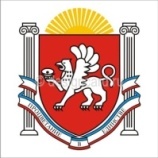 АДМИНИСТРАЦИЯ ВЕРХОРЕЧЕНСКОГО СЕЛЬСКОГО ПОСЕЛЕНИЯБАХЧИСАРАЙСКОГО РАЙОНА РЕСПУБЛИКИ КРЫМПОСТАНОВЛЕНИЕс. Верхоречье21 февраля 2017 года										№ 22«О внесении изменений в постановление администрации Верхореченского сельского поселения № 71 от 30.06.2016 года «Об утверждении административного регламента предоставления муниципальной услуги «Предоставление водных объектов или их частей в пользование на основании решений о предоставлении водных объектов в пользование» Рассмотрев протест Симферопольского межрайонного природоохранного прокурора от 02.02.2017 года №07-01-2017 на постановление администрации Верхореченскогосельского поселения№71 от 30.06.2016 года «Об утверждении Административного регламента предоставления муниципальной услуги «Предоставление водных объектов или их частей в пользование на основании решений о предоставлении водных объектов в пользование», в соответствии с постановлением правительства Российской Федерации № 1024 от 28.09.2015 года « О внесении изменений в некоторые акты Правительства Российской Федерации», Администрация Верхореченского сельского поселения Бахчисарайского района Республики Крым,ПОСТАНОВЛЯЕТ:Внести изменения и привести в соответствие Административный регламент предоставления муниципальной услуги «Предоставление водных объектов или их частей в пользование на основании решений о предоставлении водных объектов в пользование» Верхореченского сельского поселения Бахчисарайского района Республики Крым (далее – Регламент):Исключить подпункты 1,2 пункта 2.6.1. Регламента:	1) копии учредительных документов – для юридического лица, и	2) копии учредительных документов – для индивидуального предпринимателя;Контроль за исполнением настоящего постановления возложить на заместителя главы администрации Верхореченского сельского поселения Бахчисарайского района Республики Крым и на сектор по муниципальному имуществу, землеустройству и территориального планирования администрации Верхореченского сельского поселения Бахчисарайского района Республики Крым.Председатель Верхореченского сельского совета-глава администрацииВерхореченского сельского поселения 				В.В. Акишева